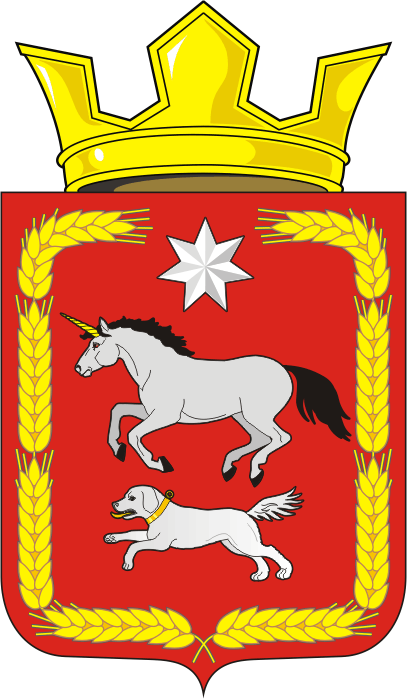 АДМИНИСТРАЦИЯ КАИРОВСКОГО СЕЛЬСОВЕТАСАРАКТАШСКОГО РАЙОНА ОРЕНБУРГСКОЙ ОБЛАСТИП О С Т А Н О В Л Е Н И Е____________________________________________________________________09.01.2024                                         с. Каировка                                             № 1-пО внесении изменений в Положения о порядке и условиях командирования лиц, замещающих муниципальные должности и должности муниципальной службы в администрации МО Каировский сельсовет Саракташского района Оренбургской области, утвержденное постановлением администрации Каировского сельсовета от 01.02.2018 № 07-п (в редакции постановления от 09.11.2022 №50-п)В соответствии со статьями 167, 168 Трудового кодекса Российской Федерацией, в целях создания условий для выполнения должностных обязанностей и осуществления полномочий в служебных командировках,, Уставом муниципального образования Каировский сельсовет Саракташского района Оренбургской области, в целях повышения уровня социальной защищенности лиц, замещающих должности в органах местного самоуправления 1. Внести в постановление администрации Каировского сельсовета Саракташского района от 01.02.2018 № 07-п (в редакции постановления от 09.11.2022 №50-п) «Об утверждении Положения о порядке и условиях командирования лиц, замещающих муниципальные должности и должности муниципальной службы в администрации МО Каировский сельсовет Саракташского района Оренбургской области» следующие изменения:1.1. В абзаце 6 пункта 3.3. слова «но не более 200 руб.» заменить словами «но не более 1000 руб.»1.2. В абзаце 7 пункта 3.3. слова «но не более 200 руб.» заменить словами «но не более 1000 руб.»1.3. Пункт 3.12. раздела 3 изложить в новой редакции следующего содержания: «3.12. Суточные (дополнительные расходы, связанные с проживанием вне места постоянного жительства) возмещаются работникам за каждый день нахождения в служебной командировке, включая выходные и нерабочие праздничные дни, а также за дни нахождения в пути, в том числе за время вынужденной остановки в пути.Суточные выплачиваются за каждый день нахождения в командировке:в пределах Оренбургской области – 500 рублей;в иных населенных пунктах на территории РФ – 800 рублей;в городах федерального значения Москва и Санкт-Петербург – 2000 рублейза пределами территории Российской Федерации – 3500 рублей;на территории Донецкой Народной Республике, Луганской Народной Республики – 8480 рублей.Суточные не выплачиваются, если по условиям транспортного сообщения и характера выполняемого служебного поручения работник в период командировки ежедневно возвращается в место постоянного проживания.»2. Настоящее постановление вступает в силу с 10 января 2024 года и  подлежит размещению на официальном сайте администрации Каировского сельсовета. 3. Контроль за исполнением настоящего постановления оставляю за собой.Глава сельсовета 				                               А.Н.ЛогвиненкоРазослано: прокуратуре района, администрации района, отдел кадров сельсовета, на сайт, в дело